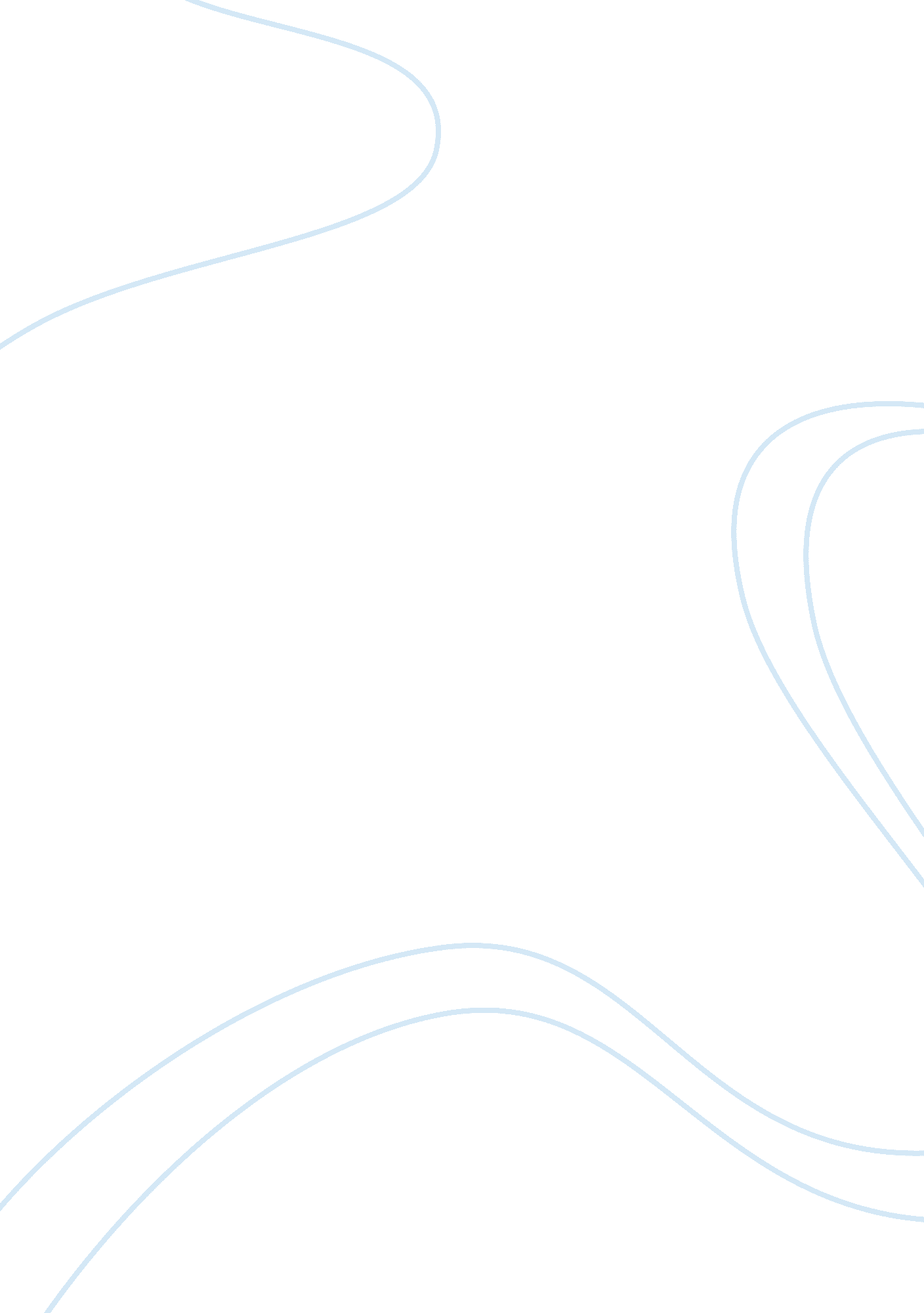 The dionysian cultHistory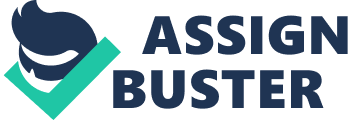 It is stated in a legend that Apollo went to the city of Delphic when he was just a four-year-old boy to kill a huge serpent because it had, according to legend, molested the mother of Apollo and he wanted to avenge the mistake committed by the serpent. The serpent was not any normal serpent, in fact, it was the son of Gaia and he sent holy verses by means of fissures in the rock, these fissures were inhaled once by the priestess, Pythia and this inspired her to let every know what these cryptic verses meant and hence she wrote down the Delphi oracle which gave a voice to these cryptic verses. Since Apollo killed the great serpent he was able to take his place. Apollo had numerous affairs; at Delphi, he learned archery, music, and singing and was very good at it. The first temple to Apollo built by the Romans was in 432 B. C. The Dionysian cult and the Apollo cult are deeply interrelated with each other and all the peripherals expected in the paper would be dealt with then in great detail and insight for the purpose of this proposal the definitions would suffice. 
Conclusion 
Greek mythology is of obvious interest to a lot of people because of the vast amount of interests it generates in billions of people around the world, it is a topic of research, debate, and discussion all over the world. Adding to this charm are the legends about the god of healing and fertilizing, the Greek god 'Dionysius' and the legend of 'Apollo' as stated above the cults have deep-rooted effects on each other and hence put together account for a vast and a very rich myth. The paper would look to explore all of these legends in the context that has been given and look try to ascertain how a relationship of such a nature was developed in the first place. 